	                Východočeské soutěže                            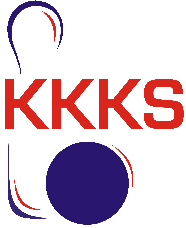 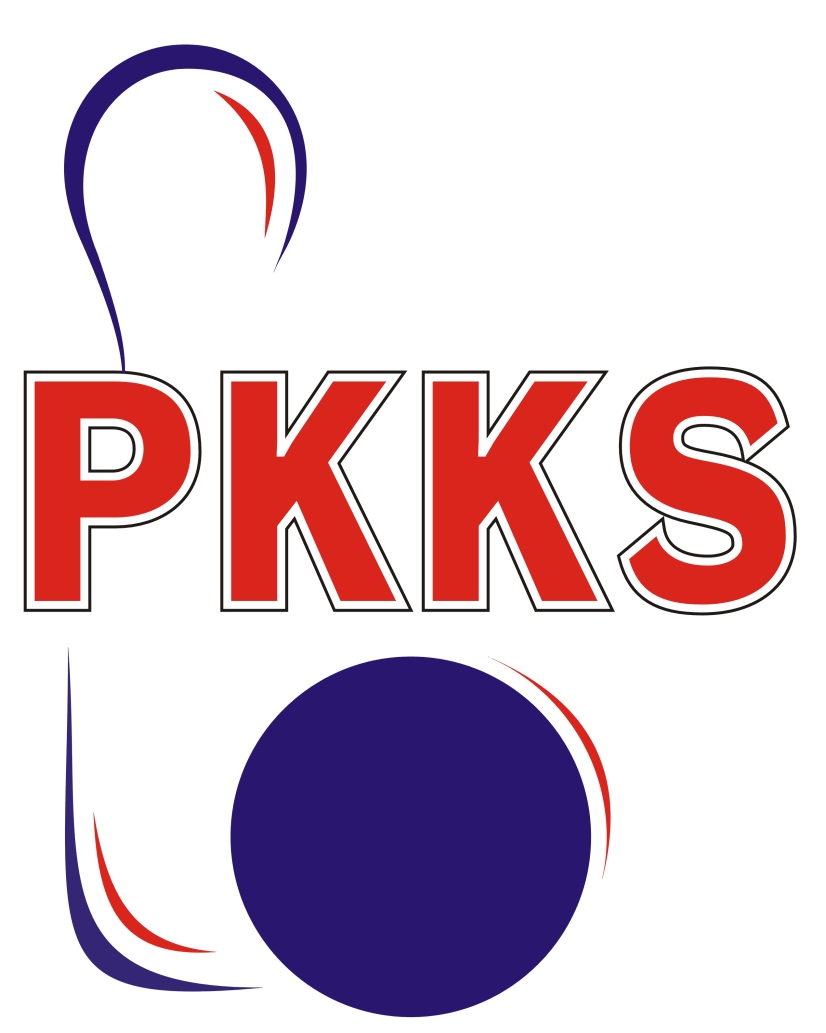                                                  skupina B+C – nadstavba                                           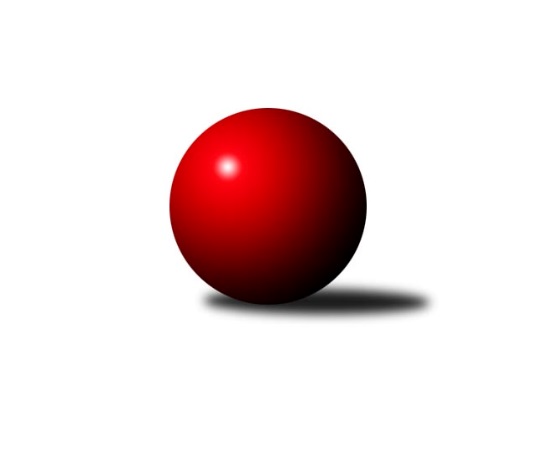 Č.2Ročník 2022/2023	24.2.2023Nejlepšího výkonu v tomto kole: 1754 dosáhlo družstvo: SKK Náchod DVýchodočeská soutěž skupiny B,C - nadstavba 2022/2023Výsledky 2. kolaSouhrnný přehled výsledků:SKK Třebechovice p/O B	- SKK Přelouč B	8:4	1619:1554		22.2.SKK Náchod C	- KK Svitavy C	10:2	1721:1690		23.2.SKK Náchod D	- TJ Tesla Pardubice D	8:4	1754:1722		23.2.HC Březovice 	- TJ Tesla Pardubice C	11:1	1551:1492		24.2.Tabulka družstev:	1.	SKK Náchod D	8	8	0	0	80 : 16 	 1684	16	2.	KK Svitavy C	7	5	0	2	52 : 32 	 1630	10	3.	HC Březovice	7	4	0	3	43 : 41 	 1601	8	4.	TJ Tesla Pardubice C	8	4	0	4	41 : 55 	 1560	8	5.	SKK Náchod C	8	3	0	5	46 : 50 	 1623	6	6.	SKK Třebechovice p/O B	8	3	0	5	34 : 62 	 1564	6	7.	SKK Přelouč B	8	2	0	6	42 : 54 	 1589	4	8.	TJ Tesla Pardubice D	8	2	0	6	34 : 62 	 1606	4Podrobné výsledky kola:	 SKK Třebechovice p/O B	1619	8:4	1554	SKK Přelouč B	Michaela Zelená	 	 209 	 187 		396 	 0:2 	 402 	 	209 	 193		Jaroslav Havlas	Filip Petera	 	 202 	 176 		378 	 2:0 	 311 	 	139 	 172		Stanislav Škopek	Lenka Peterová	 	 215 	 218 		433 	 2:0 	 405 	 	202 	 203		Vendelín Škuta	Zdeněk Zahálka	 	 196 	 216 		412 	 0:2 	 436 	 	231 	 205		Josef Suchomelrozhodčí: Luděk VohralíkNejlepší výkon utkání: 436 - Josef Suchomel	 SKK Náchod C	1721	10:2	1690	KK Svitavy C	Miroslav Hejnyš	 	 182 	 235 		417 	 0:2 	 437 	 	203 	 234		Petr Leinweber	Milan Hurdálek	 	 227 	 234 		461 	 2:0 	 454 	 	223 	 231		Filip Roman	Jiří Doucha st.	 	 236 	 202 		438 	 2:0 	 413 	 	201 	 212		Lubomír Bačovský	Antonín Martinec	 	 192 	 213 		405 	 2:0 	 386 	 	198 	 188		Ladislav Češkarozhodčí: Jiří Doucha ml.Nejlepší výkon utkání: 461 - Milan Hurdálek	 SKK Náchod D	1754	8:4	1722	TJ Tesla Pardubice D	Miroslav Tomeš	 	 248 	 227 		475 	 2:0 	 424 	 	231 	 193		Marie Drábková	Jaroslav Dlohoška *1	 	 163 	 200 		363 	 0:2 	 416 	 	218 	 198		Ivana Brabcová	Jiří Tesař	 	 234 	 224 		458 	 0:2 	 468 	 	247 	 221		Jiří Turek	Dana Adamů	 	 237 	 221 		458 	 2:0 	 414 	 	185 	 229		Hana Krumlovározhodčí: Jiří Doucha ml.střídání: *1 od 42. hodu Miloš VoleskýNejlepší výkon utkání: 475 - Miroslav Tomeš	 HC Březovice 	1551	11:1	1492	TJ Tesla Pardubice C	Miloš Čížek	 	 183 	 206 		389 	 2:0 	 381 	 	207 	 174		Vít Musil	Jiří Hakl	 	 168 	 214 		382 	 2:0 	 356 	 	175 	 181		Kamil Dvořák	Petr Slavík	 	 203 	 184 		387 	 2:0 	 362 	 	181 	 181		Marek Crlík	Vratislav Fikar	 	 202 	 191 		393 	 1:1 	 393 	 	183 	 210		Lukáš Doubekrozhodčí: Petr SlavíkNejlepšího výkonu v tomto utkání: 393 kuželek dosáhli: Vratislav Fikar, Lukáš DoubekPořadí jednotlivců:	jméno hráče	družstvo	celkem	plné	dorážka	chyby	poměr kuž.	Maximum	1.	Dana Adamů 	SKK Náchod D	429.63	295.3	134.4	5.4	4/4	(458)	2.	Miloš Voleský 	SKK Náchod D	429.25	299.2	130.1	8.8	4/4	(471)	3.	Miroslav Tomeš 	SKK Náchod D	428.19	291.9	136.3	6.3	4/4	(495)	4.	Milan Hurdálek 	SKK Náchod C	420.85	292.8	128.1	8.3	4/4	(461)	5.	Petr Leinweber 	KK Svitavy C	420.63	294.3	126.4	7.9	4/4	(437)	6.	Miroslav Hejnyš 	SKK Náchod C	419.05	293.5	125.6	8.9	4/4	(463)	7.	Ivana Brabcová 	TJ Tesla Pardubice D	418.75	296.6	122.2	8.2	4/4	(444)	8.	Josef Suchomel 	SKK Přelouč B	416.06	285.6	130.4	6.0	4/4	(448)	9.	Dušan Kasa 	SKK Přelouč B	415.89	292.2	123.7	8.4	3/4	(445)	10.	Jiří Tesař 	SKK Náchod D	414.47	291.2	123.3	9.0	3/4	(476)	11.	Jiří Turek 	TJ Tesla Pardubice D	413.67	294.3	119.3	11.3	3/4	(468)	12.	Miroslav Skala 	SKK Přelouč B	413.50	292.6	120.9	8.2	3/4	(458)	13.	Lukáš Doubek 	TJ Tesla Pardubice C	412.88	286.4	126.5	7.6	4/4	(452)	14.	Petr Slavík 	HC Březovice 	410.00	285.2	124.8	9.7	3/3	(462)	15.	Tomáš Doucha 	SKK Náchod C	409.00	294.6	114.4	11.3	4/4	(469)	16.	Stanislav Oubram 	HC Březovice 	406.50	289.3	117.3	8.8	2/3	(411)	17.	Zdeněk Zahálka 	SKK Třebechovice p/O B	404.69	286.1	118.6	8.6	4/4	(438)	18.	Jiří Hakl 	HC Březovice 	403.58	288.8	114.8	7.0	3/3	(440)	19.	Iva Jetmarová 	KK Svitavy C	403.11	281.6	121.6	7.3	3/4	(433)	20.	Marie Drábková 	TJ Tesla Pardubice D	402.31	292.7	109.6	9.9	4/4	(427)	21.	Jaroslav Havlas 	SKK Přelouč B	399.81	291.6	108.3	8.7	4/4	(420)	22.	Marek Crlík 	TJ Tesla Pardubice C	399.75	277.5	122.3	9.4	4/4	(453)	23.	Jindřich Jukl 	KK Svitavy C	397.83	288.5	109.3	13.8	3/4	(413)	24.	Lubomír Bačovský 	KK Svitavy C	396.28	278.3	117.9	10.9	3/4	(413)	25.	Miloš Čížek 	HC Březovice 	396.17	275.8	120.3	9.2	3/3	(406)	26.	Ladislav Češka 	KK Svitavy C	395.38	280.5	114.9	9.5	4/4	(402)	27.	Lenka Peterová 	SKK Třebechovice p/O B	394.38	277.0	117.4	9.4	4/4	(433)	28.	Vratislav Fikar 	HC Březovice 	394.00	277.5	116.5	9.0	3/3	(427)	29.	Petr Březina 	SKK Třebechovice p/O B	393.67	292.0	101.7	12.0	3/4	(430)	30.	Filip Petera 	SKK Třebechovice p/O B	386.50	280.7	105.8	12.2	3/4	(419)	31.	Vít Musil 	TJ Tesla Pardubice C	376.22	268.1	108.1	13.3	3/4	(392)	32.	Hana Krumlová 	TJ Tesla Pardubice D	374.00	275.6	98.4	13.5	4/4	(414)	33.	Kamil Dvořák 	TJ Tesla Pardubice C	371.00	273.4	97.7	14.0	4/4	(393)	34.	Antonín Martinec 	SKK Náchod C	367.67	270.5	97.2	12.7	3/4	(433)		Filip Roman 	KK Svitavy C	454.00	311.0	143.0	4.0	1/4	(454)		Oldřich Motyčka 	SKK Třebechovice p/O B	442.00	304.5	137.5	4.8	2/4	(454)		Milena Mankovecká 	SKK Náchod D	419.00	300.5	118.5	7.5	2/4	(429)		Jaroslav Dlohoška 	SKK Náchod D	414.67	284.3	130.3	8.0	1/4	(438)		Jiří Doucha  st.	SKK Náchod C	413.13	291.8	121.4	8.6	2/4	(438)		Oldřich Hubáček 	TJ Tesla Pardubice C	411.67	283.7	128.0	6.3	1/4	(421)		Adam Krátký 	KK Svitavy C	408.00	266.0	142.0	8.0	1/4	(408)		Vendelín Škuta 	SKK Přelouč B	405.00	265.0	140.0	8.0	1/4	(405)		Michaela Zelená 	SKK Třebechovice p/O B	399.25	280.0	119.3	7.0	2/4	(407)		Jiří Brabec 	TJ Tesla Pardubice D	391.00	288.9	102.1	11.5	2/4	(452)		Monika Nováková 	TJ Tesla Pardubice C	366.00	276.5	89.5	17.0	1/4	(394)		Luděk Vohralík 	SKK Třebechovice p/O B	334.50	245.5	89.0	16.0	2/4	(347)		Stanislav Škopek 	SKK Přelouč B	311.00	232.0	79.0	18.0	1/4	(311)Sportovně technické informace:Starty náhradníků:registrační číslo	jméno a příjmení 	datum startu 	družstvo	číslo startu
Hráči dopsaní na soupisku:registrační číslo	jméno a příjmení 	datum startu 	družstvo	Program dalšího kola:3. kolo2.3.2023	čt	17:00KK Svitavy C-SKK Třebechovice p/O B	3.3.2023	pá	16:30TJ Tesla Pardubice D-HC Březovice 	3.3.2023	pá	19:30TJ Tesla Pardubice C-SKK Náchod D	3.3.2023	pá	19:45SKK Přelouč B-SKK Náchod C	Nejlepší šestka kola - absolutněNejlepší šestka kola - absolutněNejlepší šestka kola - absolutněNejlepší šestka kola - absolutněNejlepší šestka kola - dle průměru kuželenNejlepší šestka kola - dle průměru kuželenNejlepší šestka kola - dle průměru kuželenNejlepší šestka kola - dle průměru kuželenNejlepší šestka kola - dle průměru kuželenPočetJménoNázev týmuVýkonPočetJménoNázev týmuPrůměr (%)Výkon4xMiroslav TomešNáchod D4754xMiroslav TomešNáchod D111.014751xJiří TurekPardubice D4681xJiří TurekPardubice D109.384682xMilan HurdálekNáchod C4611xJosef SuchomelPřelouč B108.424361xDana AdamůNáchod D4582xMilan HurdálekNáchod C107.744612xJiří TesařNáchod D4581xLenka PeterováTřebechovice B107.674331xFilip RomanSvitavy C4541xJiří TesařNáchod D107.04458